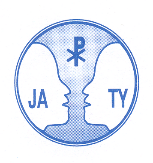 STOWARZYSZENIE  PSYCHOLOGÓW  CHRZEŚCIJAŃSKICHDeklaracja członkowskaJa, ............................................................... , deklaruję chęć zostania członkiem zwyczajnymimię i nazwiskoStowarzyszenia Psychologów Chrześcijańskich. Oświadczam, że znam treść Statutu Stowarzyszenia, akceptuję jego cele, środki działania i inne postanowienia.I. Dane personalneImię i nazwisko ........................................................................................................................Adres ........................................................................................................................................Telefon .....................................................................................................................................E-mail ......................................................................................................................................Wykształcenie (uczelnia, wydział)...........................................................................................Miejsce pracy ………...............................................................................................................II. RekomendacjeImię i nazwisko …………………………………………………….…………………….adres.........................................................................................................................................podpis ………………………………………………………….…….………………….…...2. Imię i nazwisko …………………………………………………………..……………….adres.........................................................................................................................................podpis ……………………………………………………….………….……………….…...III. Deklaruję chęć przynależenia do Stowarzyszenia, Oddział …………………….…….IV. Składka członkowskaPo przyjęciu w poczet członków SPCh opłacę składkę członkowską za rok ................ w wysokości  ..............  na konto zadeklarowanego oddziału, stowarzyszenia.V. Wyrażam zgodę na przetwarzanie moich danych osobowych (zgodnie z ustawą z dnia 29.08.1997 o ochronie danych osobowych (tekst jed. Dz.U. z 2002r. Nr 101, poz. 926 ze zm.)..........................................................				………………………………………Miejscowość i data 								Podpis___________________________________________________________________________W imieniu Zarządu Oddziału ……………………………………………………… /Zarządu Głównego SPCh przyjęto do Stowarzyszenia Psychologów Chrześcijańskich					………..…………….……………………………………pieczątka i podpis członka Zarządu Oddziału / Głównego SPCh..........................................................miejscowość, data